ПРОГРАММА«Укрепление общественного здоровья  в  Галичском муниципальном районе Костромской области в 2020 — 2024 годах»Программа «Укрепление общественного здоровья в Галичском муниципальном районе Костромской области в 2020 — 2024 годах» (далее – Программа) разработана в соответствии с паспортом регионального проекта «Формирование системы мотивации граждан к здоровому образу жизни, включая здоровое питание и отказ от вредных привычек  (Костромская область)», утвержденного губернатором Костромской области, направлена на снижение к концу 2024 года розничной продажи алкогольной продукции на душу населения до 6,8 литра этанола; снижения смертности женщин в возрасте  16-54 лет до 172,60 на 100 тысяч населения; снижения смертности мужчин в возрасте  16-59 лет до 599,6 на 100 тысяч населения. Настоящая Программа предусматривает реализацию комплекса мер, направленных, в том числе, на улучшение здоровья населения, качества их жизни, формирование культуры общественного здоровья, ответственного отношения к здоровью путем совершенствования системы профилактики района в целом.Аналитическая справка            Галичский муниципальный район расположен в западной части Костромской области.   Расстояние с севера наюг , с запада на восток . Граничит с Буйским, Судиславским, Чухломским, Антроповским, Сусанинским, Островским районами. Численность постоянного населения Галичского муниципального района на 1 января 2019 года составила 7136 человек, мужчины составляют 48 %, женщины – 52 %  от всего населения района.          Численность трудоспособного населения района (мужчины 16-59 лет, женщины 16-54 года) – 47, 3% , что составляет 3375 чел., моложе трудоспособного возраста (от 0 до 15 лет) – 16,3 % - 1163 чел., старше трудоспособного (мужчины 60 лет и старше, женщины 55 лет и старше) – 36,3 %, что составляет – 2598 чел.В систему здравоохранения Галичского муниципального района входят ОГБУЗ «Галичская окружная больница» с круглосуточным, дневным стационарами, поликлиникой, детским отделением, стоматологическим отделением,  в структуре  которой Ореховская амбулатория,  17 ФАПов, 6 домовых хозяйств, передвижной ФАП.Общая заболеваемость по классам МКБ-1 по Галичскому муниципальному району  за 2018 год (на 1000 человек населения)       Значительно выше областного показатель заболеваемости по классу болезни системы кровообращения в 2018 году зарегистрирован в г. Галиче - 540,7 на 1000 человек населения, Галичском районе – 490,8.         Выше областного показатель заболеваемости по классу новообразования в 2018 году зарегистрирован в г. Галиче - 109,9 на 1000 человек населения, Галичском районе – 93,3.Смертность населения от основных причин за 2018 год  (на 100 тыс. населения) По итогам 2018 года показатель смертности населения от болезней системы кровообращения значительно выше значения в среднем по области в Галичском районе - на 29,0%.Показатель смертности населения от болезней органов пищеварения значительно ниже значения показателя по области отмечается в Галичском районе – на 43,3%.Сведения о количестве зарегистрированных ДТПс участием пешеходов и велосипедистов, а также  количестве убийств в МО МВД России «Галичский» за 2018 годСведения о количестве несовершеннолетних граждан, состоящих на учете в подразделениях по делам несовершеннолетнихСмертность трудоспособного населения от всех причин в Костромской области по районам в 2018 году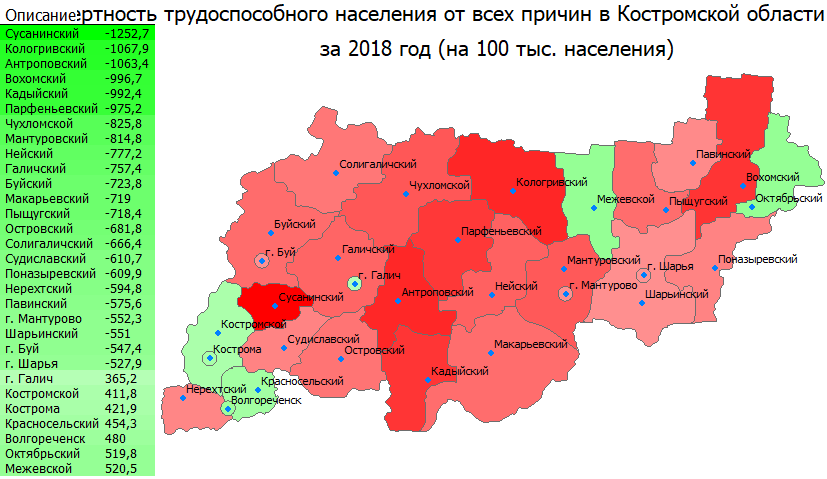 Распространенность факторов риска неинфекционных заболеваний на территории Костромской области за 2018 годАнализ распространенности факторов риска неинфекционных заболеваний, не являющихся заболеваниями, в соответствии с кодами МКБ-10, на территории Костромской области за 2018 год:Повышенный уровень артериального давления (Повышенное кровяное давление при отсутствии диагноза гипертензии)Высокий показатель в Галичском районе (5,46%)Повышенное содержание уровня глюкозы в кровиНизкий показатель в г. Галиче и Галичском районе (0,05%).Доля населения систематически занимающегося физической культурой и спортом, в общей численности населения в возрасте от 3-79 лет в 2018 году(по данным комитета по физической культуре и спорту  Костромской области)Проанализировав ситуацию о состоянии репродуктивного здоровья женского населения Костромской области фертильного возраста   обращает на себя внимание высокая заболеваемость воспалительными заболеваниями органов малого таза в Галичском районе.Наблюдается наибольшее количество женщин с нарушением менструального цикла в Галичском районе. Большое количество женщин с эндометриозом наблюдается в Галичском районе. Высокие цифры выявляемости эндометриоза и нарушении менструального цикла могут говорить об адекватной диагностике этих состояний в   Галичском  районе.Состояние репродуктивного здоровья женского населения в Галичском районе Утвержденный Министерством здравоохранения Российской Федерации норматив работы врача-стоматолога, из расчета рабочего времени: 7 законченных случаев лечения зубов в день, на 1 ставку, то есть: 1603 зуба в год. Здоровье полости ртаЛетальность на первом году с момента установления диагноза ЗНОСмертность населения района от БСК за 2018 год(случаев на 100 тыс. человек населения)Смертность от болезней органов дыханияК внешним причинам смертности относятся: смертность от всех видов дорожно-транспортных несчастных случаев, в результате дорожно-транспортных происшествий, случайные отравления алкоголем, самоубийства     Смертность от внешних причинСмертность от всех видов транспортных несчастных случаев.          Высокие показатели в Галичском районе — 54,3  Смертность в результате дорожно-транспортных происшествий.Высокие показатели в Галичском  районе — 54,3 Диспансеризация определенных групп взрослого населения в Галичском муниципальном районеВ соответствии с планом, в 2018 году диспансеризации подлежали - 7898 (2019 год - 7907) чел. , второй этап – 1170 (2019 год -1257)  человек.Распространенность факторов риска, выявленных в процессе диспансеризации:- повышенный уровень артериального давления (повышенное кровяное давление при отсутствии диагноза гипертензии)  выявлено у 1249(2019 год -1657)  человек;- гипергликемия неуточнённая (повышенное содержание глюкозы в крови) выявлена у  13 (2019 год -11)человек;- избыточная масса тела (анормальная прибавка массы тела) выявлена у 700 (2019 год -720)  человек; - курение табака (Употребление табака) выявлено у 150 (2019 год -170)  человек;- риск пагубного потребления алкоголя (употребление алкоголя) выявлен у 76 (2019год -82) человека;- низкая физическая активность наблюдается у  845 (2019год -946) человек;- нерациональное питание (неприемлемая диета и вредные привычки питания) наблюдается у 1906 (2019год -1882)  человек.В рамках проведения диспансеризации за 2018 год выявлено 95 (2019год -546) случаев заболеваний.На первом месте  в Костромской области среди выявленных заболеваний у взрослых стоят болезни системы кровообращения (2018год -15%, 2019 год - 30%) и эндокринологические заболевания (2018 год -50%, 2019год -29%) , на втором - болезни органов пищеварения (2018год -10%, 2019 год - 25%) на третьем - болезни нервной системы – (2018 год -5%, 2019год - 7%), на четвертом - болезни мочеполовой системы (2018год -2%,  2019год -3%) , на пятом — болезни органов дыхания (2018год -2 %, 2019год -3%).Второй этап диспансеризации в 2018 году прошли 1170 ( 2019год -1257) человек, согласно выявленным показаниям к дополнительному обследованию.  Из всех прошедших диспансеризацию за 2018 год и 2019 год:1 группа здоровья составляет – 24,5 % (2019 год -25%)2 группа здоровья - 40% (2019 год -38,6%)3 группа здоровья – 35% (2019 год -36%)Цель программыУлучшение здоровья населения, качества их жизни, формирование культуры общественного здоровья, ответственного отношения к здоровью.Для того чтобы остановить неблагоприятные тенденции - депопуляцию, высокую смертность, необходимо создание инфраструктуры, чьи функции должны быть шире, чем просто оказание медицинской помощи. Необходимо развитие профилактических методов, развитие системы специализированной подготовки кадров, поддержка медицинских учреждений и организаций, работающих в области первичной медицинской профилактики и в сфере укрепления здоровья населения. Кроме того, проблематика укрепления общественного здоровья - это проблематика формирования мировоззрения и соответствующих принципов социального поведения. При этом побудительными мотивами к здоровому образу жизни могут стать духовность, нравственность и самодостаточность. В свою очередь, круг общения и соответствующие жизненные приоритеты является стержневой, принципиальной основой здорового образа жизни, основой содержательной качественной личности. Поэтому улучшение состояния здоровья населения требует межведомственного подхода к здоровью с точки зрения широкого понимания и учёта всех факторов, определяющих здоровье: образ жизни, социальное благополучие, психологический климат, физико-химические факторы окружающей среды, физическое состояние человека. Необходимо более жесткое и четкое смещение акцентов от лечебных к комплексным профилактическим мероприятиям и пересмотр самого подхода к здоровью, включая участие в реализации программы организаций и учреждений, представляющих различные ведомства: образование, социальную защиту, экономику, комитеты по физической культуре и спорту, молодежной политике, средства массовой информации, объединение работодателей, общественные организации и др.Основным содержанием проекта должны стать действия, направленные на сохранение и укрепление здоровья, выявление и коррекцию факторов образа жизни и окружающей среды, которые увеличивают риск развития неинфекционных заболеваний у всего населения,  выявление и снижение уровней факторов риска у лиц с высоким риском развития неинфекционных заболеваний, выявление лиц со скрытым течением неинфекционных заболеваний и их своевременное лечение (профилактика в рамках стратегии высокого риска), ранняя диагностика неинфекционных заболеваний и лечение людей с установленными такими заболеваниями для предупреждения прогрессирования и преждевременной смерти (вторичная профилактика неинфекционных заболеваний). Проведение разъяснительной работы среди различных социальных и профессиональных групп достигается организацией опубликования статей в   районной газете, организацией работы телефонов «горячей линии» и «телефонов здоровья», разработкой и размещением на сайтах информационных сообщений, аналитических материалов, обзоров, пресс-релизов; проведение школ здоровья, лекций и бесед в трудовых коллективах, образовательных, общественных организациях.План мероприятий программы «Укрепление общественного здоровья в Галичском муниципальном районе Костромской области на 2020 – 2024 годыСОГЛАСОВАНОГлавный врач ОГБУЗ«Галичская окружная больница»____________  «____» __________ 2020 года УТВЕРЖДАЮГлава администрации Галичского муниципального района____________  А. Н. Потехин«____» __________ 2020 годаНаименование медицинской организацииЧисленность прикреплённого взрослого населения (чел.)Кол-во кабинетов медицинской профилактики с учётом филиалов Кол-во отделений  медицинской профилактики с учётом филиаловОГБУЗ «Галичская окружная больница»2398010Итого Костромская область249 84819-Итого г. Кострома и Костромская область468 881233Наименование муниципального образования Костромской областиБолезнисистемыкровообращенияНовообразованияБолезниоргановдыханияБолезниоргановпищеваренияТравмы иотравленияГаличский муниципальный район490,893,3313,0121,294,4ВСЕГО ПО ОБЛАСТИ256,055,3423,585,699,6РФ 2018 год248,850,1409,4115,289,0ЦФО 2018 год246,049,1383,893,887,0Наименование муниципального образования Костромской областиБолезни системы кровообращенияЗлокачественные новообразованияТравмы и отравленияБолезни органов пищеваренияБолезни органов дыханияГаличский978,3230,98149,540,827,2ПО ОБЛАСТИ758,2250,596,272,034,8РФ583,1200,098,565,041,6ЦФО 591,8209,986,165,341,3п/пНаименование муниципального образования Костромской областиДТПДТПУбийстваУбийствап/пНаименование муниципального образования Костромской областиПешеходыВелоКоличествоУровень в расчете на 100 тыс. населения5г. Галич и Галичский район6127Всего21229223,42Отделы2018 год2019 годГаличский3365Галичский р-н757,4Повышенный уровень артериального давления (Повышенное кровяное давление при отсутствии диагноза гипертензии)Гипергликемия неуточненная (Повышенное содержание глюкозы в крови)Избыточная масса тела (Анормальная прибавка массы тела)Курение табака (Употребление табака)Риск пагубного потребления алкоголя (Употребление алкоголя)Низкая физическая активность (Недостаток физической активности)Нерациональное питание (Неприемлемая диета и вредные привычки питания)Костромская областьМужчины12425262597594173951208998Костромская областьЖенщины2588112451591336249995314903Костромская областьВсего38321650775672779981507323901Костромская область%  к прикрепленному населению0,810,351,651,540,213,205,08Город Галич и Галичский районМужчины3752Не заполнено563339728Город Галич и Галичский районЖенщины874112Не заполнено135061178Город Галич и Галичский районВсего12491325768451906Город Галич и Галичский район% к прикрепленному населению5,460,050,0090,020,333,74,3№п/пНаименование муниципального образования Костромской областиКоличество населения, систематически занимающегося физической культурой и спортом (чел.)Доля населения, систематически занимающегося физической культурой и спортом (%)Галичский район170723,8Всего по областиВсего по области25356642,5Наименование муниципального образования Костромской областиЧисло женщин фертильного возрастаВоспалительные заболевания органов малого тазаНарушение менструального циклаЭндометриозГаличский5038356182231Наименование муниципального образования Костромской областиКоличество населенияКоличество обращений по стоматологическим заболеваниям за 11 месяцев 2019 годаЧастота обращаемости от количества населенияКоличество врачейКоличество обращений на 1 врачаГаличский район(в т.ч. город Галич)242715792,32289Муниципальное образование Костромской области2014 год2014 год2015 год2015 год2016 год2016 год2017 год2017 год2018 год2018 годМуниципальное образование Костромской областиколичество умерших на первом году с момента установления диагноза ЗНО, человек% (от числа лиц с установленным диагнозом)количество умерших на первом году с момента установления диагноза ЗНО, человек% (от числа лиц с установленным диагнозом)количество умерших на первом году с момента установления диагноза ЗНО, человек% (от числа лиц с установленным диагнозом)количество умерших на первом году с момента установления диагноза ЗНО, человек% (от числа лиц с установленным диагнозом)количество умерших на первом году с момента установления диагноза ЗНО, человек% (от числа лиц с установленным диагнозом)г. Галич и Галичский район2530,53029,73427,02928,74432,4Итого по области89235,380930,174228,871728,677429,6Российская Федерация24,823,623,222,5н.сЦентральный федеральный округ23,222,321,720,8н.сНаименование муниципального образования Костромской областиот БСКот БСКот ИБСот ИБСот ЦВБот ЦВБНаименование муниципального образования Костромской областиабсолютное числона 100 тыс. человек населенияабсолютное числона 100 тыс. человек населенияабсолютное числона 100 тыс. человек населения1234567Городской округ - город Галич и Галичский муниципальный район170700,498403,861251,3№п/пНаименование муниципального образования Костромской областиСмертность от болезней органов дыханияг. Галич 23,7Галичский район27,2Всего по Костромской области34,4№п/пНаименование муниципального образования Костромской областиОт всех видов транспортных несчастных случаевВ результате дорожно-транспортных происшествийСлучайные отравления алкоголемСамоубийства6г. Галич 17,75,935,55,97Галичский район54,354,327,227,231Всего по Костромской области11,29,811,318,0№ п/пНаименование мероприятияСрок реализацииОтветственный исполнительХарактеристика результатаI. Совершенствование системы медицинской профилактики в Галичском муниципальном районе  Костромской областиI. Совершенствование системы медицинской профилактики в Галичском муниципальном районе  Костромской областиI. Совершенствование системы медицинской профилактики в Галичском муниципальном районе  Костромской областиI. Совершенствование системы медицинской профилактики в Галичском муниципальном районе  Костромской областиI. Совершенствование системы медицинской профилактики в Галичском муниципальном районе  Костромской области1.Разработка и внедрение муниципальной программы на территории Галичского муниципального района2020 — 2024 годыАдминистрация Галичского муниципального районаОГБУЗ «Галичская окружная больница»Исполнение в полном объеме до 2024 года2.Оказание содействия в проведении ежегодной диспансеризации и профилактических осмотрах  населения посредством выделения муниципального транспорта  для подвоза граждан в ОГБУЗ «Галичская окружная больница»2020-2024Администрация Галичского муниципального районаОГБУЗ «Галичская окружная больница»Исполнение плана диспансеризации населения в полном объеме3. Оказание содействия в проведении вакцинации населения2020-2024Администрация Галичского муниципального районаОГБУЗ «Галичская окружная больница»Исполнение планов по вакцинации населения в полном объеме4. Оказание содействия в работе передвижного ФАПа 2020-2024Администрация Галичского муниципального районаОГБУЗ «Галичская окружная больница»Увеличение доли охвата граждан, проживающих на территории района, медицинским обслуживанием2. Мероприятия, направленные на мотивирование граждан к ведению здорового образа жизни2. Мероприятия, направленные на мотивирование граждан к ведению здорового образа жизни2. Мероприятия, направленные на мотивирование граждан к ведению здорового образа жизни2. Мероприятия, направленные на мотивирование граждан к ведению здорового образа жизни2. Мероприятия, направленные на мотивирование граждан к ведению здорового образа жизни1.Призыв граждан района отслеживать и просматривать трансляции рекламно-информационных материалов по профилактике хронических НИЗ по телевидению, в общественном транспорте, на видео-экранах в медицинских организациях Костромской области, в кинотеатрах2020 — 2024 годыСтруктурные подразделения администрации Галичского муниципального районаУвеличение доли охвата граждан, проживающих на территории района, информационно-пропагандистскими мероприятиями по профилактике хронических неинфекционных заболеваний2.Призыв граждан района отслеживать и прослушивать трансляции аудиороликов по профилактике хронических НИЗ на радиостанциях Костромской области2020 — 2024 годыСтруктурные подразделения администрации Галичского муниципального районаУвеличение доли охвата граждан, проживающих на территории района, информационно-пропагандистскими мероприятиями по профилактике хронических неинфекционных заболеваний3.Распространение информационно-разъяснительных материалов по профилактике хронических НИЗ и пропаганде ЗОЖ2020 – 2024 годыСтруктурные подразделения администрации Галичского муниципального районаУвеличение доли охвата граждан, проживающих на территории района, информационно-пропагандистскими мероприятиями по профилактике хронических неинфекционных заболеваний4.Организация и проведение массовых мероприятий, приуроченных к всемирным памятным датам: Всемирному дню борьбы против рака, Всемирному дню иммунитета, Всемирному дню борьбы с туберкулезом, Всемирному дню почки, Всемирному дню здоровья, Всемирному дню борьбы с артериальной гипертонией, Всемирному дню здорового пищеварения, Всемирному дню без табака, Всемирному дню донора крови, Международному дню борьбы с наркоманией, Всемирному дню сердца.2020 — 2024 годыОтдел образования администрации муниципального районаОтдел по делам культуры, молодежи и спорта администрации муниципального районаУвеличение доли охвата граждан, проживающих на территории района, информационно-пропагандистскими мероприятиями по профилактике хронических неинфекционных заболеваний5.Организация работы «Телефона здоровья» на постоянной основе2020 — 2024 годыОГБУЗ «Галичская окружная больница»Отдел образования администрации муниципального районаОтдел по делам культуры, молодежи и спорта администрации муниципального районаУвеличение доли охвата граждан, проживающих на территории района, информационно-пропагандистскими мероприятиями по профилактике хронических неинфекционных заболеваний6.Проведение школ здоровья, лекций и бесед по профилактике хронических НИЗ и формированию ЗОЖ  2020 — 2024 годыОГБУЗ «Галичская окружная больница»Отдел образования администрации муниципального районаОтдел по делам культуры, молодежи и спорта администрации муниципального районаУвеличение доли охвата граждан, проживающих на территории района, информационно-пропагандистскими мероприятиями по профилактике хронических неинфекционных заболеваний7.Проведение школ здоровья с использованием телемедицинских технологий2020 – 2024 годыОГБУЗ «Галичская окружная больница»Отдел образования администрации муниципального районаОтдел по делам культуры, молодежи и спорта администрации муниципального районаУвеличение доли охвата граждан, проживающих на территории района, информационно-пропагандистскими мероприятиями по профилактике хронических неинфекционных заболеваний8.Организация работы по профилактике  отказа от курения на постоянной основе2020 – 2024 годыОГБУЗ «Галичская окружная больница»Отдел образования администрации муниципального районаОтдел по делам культуры, молодежи и спорта администрации муниципального районаКомиссия по делам несовершеннолетних и защите их прав Галичского муниципального районаСнижение распространенности табакокурения как фактора риска развития неинфекционных заболеваний9.Организация и проведение ежегодной информационно-профилактической акция «Волна здоровья»-Кострома»2020 – 2024 годыОГБУЗ «Галичская окружная больница»Отдел образования администрации муниципального районаОтдел по делам культуры, молодежи и спорта администрации муниципального районаУвеличение доли охвата граждан, проживающих на территории района, информационно-пропагандистскими мероприятиями по профилактике хронических неинфекционных заболеваний10.Привлечение волонтеров к проведению профилактических мероприятий2020 — 2024 годыМКУ «Центр поддержки молодежных инициатив»Создание среды и условий для ведения ЗОЖ и здорового старения, снижение распространенности факторов риска ХНИЗ3. Мероприятия спортивной направленности3. Мероприятия спортивной направленности3. Мероприятия спортивной направленности3. Мероприятия спортивной направленности3. Мероприятия спортивной направленности1.Реализация календарного плана официальных физкультурных мероприятий и спортивных мероприятий района на соответствующий год по разделу «Массовый спорт»2020 — 2024 годыОтдел по делам культуры, молодежи и спорта администрации муниципального районаУвеличение доли охвата граждан, проживающих на территории района,  физкультурными и спортивными мероприятиями. Привлечение  граждан к занятиям физической культурой и спортом2.Использование спортивных залов образовательных организаций для   занятий населения спортом и физической культурой в вечернее время2020-2024Отдел образования администрации муниципального районаОтдел по делам культуры, молодежи и спорта администрации муниципального районаУвеличение доли охвата граждан, проживающих на территории района,  физкультурными и спортивными мероприятиями. Привлечение  граждан к занятиям физической культурой и спортом4. Мероприятия, направленные на укрепление здоровья граждан пожилого возраста4. Мероприятия, направленные на укрепление здоровья граждан пожилого возраста4. Мероприятия, направленные на укрепление здоровья граждан пожилого возраста4. Мероприятия, направленные на укрепление здоровья граждан пожилого возраста4. Мероприятия, направленные на укрепление здоровья граждан пожилого возраста1.Участие граждан района в проводимых лекциях по профилактике хронических неинфекционных заболеваний 2020 – 2024 годыОГБУЗ «Галичская окружная больница»Увеличение доли охвата граждан, проживающих на территории района, информационно-пропагандистскими мероприятиями по профилактике хронических неинфекционных заболеваний2.Внедрение здоровьесберегательных технологий в работу учреждений социального обслуживания2020 — 2024 годыОГБУ «Галичский КЦСОН»Увеличение доли охвата граждан, проживающих на территории района, информационно-пропагандистскими мероприятиями по профилактике хронических неинфекционных заболеваний3.Дальнейшее развитие клубных формирований для людей пожилого возраста на базе учреждений культуры района2020-2024Отдел по делам культуры, молодежи и спорта администрации муниципального районаУвеличение доли охвата граждан, проводящих свободное время в активной  умственной и физической деятельности5. Мероприятия, направленные на укрепление здоровья подростков и учащейся молодежи5. Мероприятия, направленные на укрепление здоровья подростков и учащейся молодежи5. Мероприятия, направленные на укрепление здоровья подростков и учащейся молодежи5. Мероприятия, направленные на укрепление здоровья подростков и учащейся молодежи5. Мероприятия, направленные на укрепление здоровья подростков и учащейся молодежи1.Организация акции «Урок жизни», направленной на профилактику хронических НИЗ и пропаганду ЗОЖ2020 – 2024 годыОГБУЗ «Галичская окружная больница»Отдел образования администрации муниципального районаОтдел по делам культуры, молодежи и спорта администрации муниципального районаУвеличение доли охвата граждан, проживающих на территории района, информационно-пропагандистскими мероприятиями по профилактике хронических неинфекционных заболеваний2.Организация проведения лекций в летних пришкольных лагерях, РВО, профильных площадках по профилактике хронических НИЗ и пропаганде ЗОЖ2020 – 2024 годыОГБУЗ «Галичская окружная больница»Отдел образования администрации муниципального районаОтдел по делам культуры, молодежи и спорта администрации муниципального районаУвеличение доли охвата граждан, проживающих на территории района, информационно-пропагандистскими мероприятиями по профилактике хронических неинфекционных заболеваний3.Реализация мероприятий в рамках регионального проекта «Здоровье будущих поколений»2020 – 2024 годыОтдел образования администрации муниципального районаСоздание среды и условий для ведения ЗОЖ, снижение распространенности факторов риска ХНИЗ4. Участие в проводимых обучающих семинарах и круглых столах для специалистов муниципальных образований и образовательных профилактических занятий для подростков и молодежи2020 – 2024 годыОтдел образования администрации муниципального районаОтдел по делам культуры, молодежи и спорта администрации муниципального районаСоздание среды и условий для ведения ЗОЖ, снижение распространенности факторов риска ХНИЗ5.Проведение тренинговых занятий с молодежью, на формирования жизненнополезных навыков и продвижения ЗОЖ, профилактика девиантного поведения в молодежной среде.  2020 – 2024 годыОГБУ «Галичский КЦСОН»Отдел образования администрации муниципального районаОтдел по делам культуры, молодежи и спорта администрации муниципального районаСоздание среды и условий для ведения ЗОЖ, снижение распространенности факторов риска ХНИЗ6.Организация межведомственных рейдов в места массового пребывания несовершеннолетних граждан и молодежи с целью профилактической работы о вреде курения и употребления алкоголя2020-2024МО МВД России «Галичский»КДН и ЗПУменьшение доли несовершен-нолетних и молодежи, употребляющих алкоголь и курящих.6. Мероприятия, направленные на вовлечение волонтерского движения и некоммерческих организаций в проведение работы по профилактике хронических НИЗ6. Мероприятия, направленные на вовлечение волонтерского движения и некоммерческих организаций в проведение работы по профилактике хронических НИЗ6. Мероприятия, направленные на вовлечение волонтерского движения и некоммерческих организаций в проведение работы по профилактике хронических НИЗ6. Мероприятия, направленные на вовлечение волонтерского движения и некоммерческих организаций в проведение работы по профилактике хронических НИЗ6. Мероприятия, направленные на вовлечение волонтерского движения и некоммерческих организаций в проведение работы по профилактике хронических НИЗ1.Увеличение числа волонтеров2020 — 2024 годыМКУ «Центр поддержки молодежных инициатив»Создание среды и условий для ведения ЗОЖ, снижение распространенности факторов риска ХНИЗ2.Координация деятельности волонтеров района, направленных на продвижение ЗОЖ, проведение всероссийских акций «День без табака», «Должен знать ВИЧ/СПИД», «Волна здоровья» и т.д.2020 – 2024 годыМКУ «Центр поддержки молодежных инициатив»ВОО Казачье общество «Хутор Галичский»Создание среды и условий для ведения ЗОЖ, снижение распространенности факторов риска ХНИЗ3.Вовлечение несовершеннолетних и молодежи в ВОО казачье общество «Хутор Галичский»  с целью сохранения традиций казачества и почитания традиций и  обычаев казаков Участие казачат МОУ Степановской СОШ, МОУ Ореховской СОШ в ежегодных  казачьих сборах2020-2024ВОО Казачье общество «Хутор Галичский»Расширение казачьего общества, привитие лучших традиций и обычаев казачества молодежи.7. Мероприятия, направленные на снижение потребления алкогольной, табачной и наркотической продукции на территории Костромской области7. Мероприятия, направленные на снижение потребления алкогольной, табачной и наркотической продукции на территории Костромской области7. Мероприятия, направленные на снижение потребления алкогольной, табачной и наркотической продукции на территории Костромской области7. Мероприятия, направленные на снижение потребления алкогольной, табачной и наркотической продукции на территории Костромской области7. Мероприятия, направленные на снижение потребления алкогольной, табачной и наркотической продукции на территории Костромской области1.Работа со СМИ по формированию антитабачного, антинаркотического, антиалкогольного мировоззрения подрастающего поколения и населения в целом2020 – 2024 годыОГБУ «Галичский КЦСОН»Отдел образования администрации муниципального районаОтдел по делам культуры, молодежи и спорта администрации муниципального района МКУ «Центр поддержки молодежных инициатив»ВОО Казачье общество «Хутор Галичский»Главы сельских поселенийСнижение распространенности потребления алкогольной, табачной и наркотической продукции, как факторов риска развития хронических неинфекционных заболеваний2.Разработка, тиражирование, распространение информационно-разъяснительных материалов по профилактике алкоголизма, табачной зависимости и наркозависимости (ежегодно)2020 — 2024гОГБУ «Галичский КЦСОН»Отдел образования администрации муниципального районаОтдел по делам культуры, молодежи и спорта администрации муниципального района МКУ «Центр поддержки молодежных инициатив»ВОО Казачье общество «Хутор Галичский»Главы сельских поселенийСнижение распространенности потребления алкогольной, табачной и наркотической продукции, как факторов риска развития хронических неинфекционных заболеваний3.Организация мероприятий к Всемирному дню без табака, Международному дню борьбы против злоупотребления наркотиками и их незаконного оборота, Всероссийскому дню трезвости и борьбы с алкоголизмом, Международному дню отказа от курения2020 — 2024гОГБУ «Галичский КЦСОН»Отдел образования администрации муниципального районаОтдел по делам культуры, молодежи и спорта администрации муниципального района МКУ «Центр поддержки молодежных инициатив»ВОО Казачье общество «Хутор Галичский»КДН  и  ЗП ОГБУЗ «Галичская окружная больница»Главы сельских поселенийСнижение распространенности потребления алкогольной, табачной и наркотической продукции, как факторов риска развития хронических неинфекционных заболеваний4.Организация работы «Телефона здоровья»  2020 — 2024гОГБУЗ «Галичская окружная больница»МКУ «Центр поддержки молодежных инициатив»Администрация Галичского муниципального районаСнижение распространенности потребления алкогольной, табачной и наркотической продукции, как факторов риска развития хронических неинфекционных заболеваний5.Организация работы школы здоровья на базе каждого образовательного учреждения совместно с фельдшерами ФАПов по профилактике потребления алкогольной продукции, табачной зависимости, немедицинского потребления наркотических средств (ежегодно)2020 — 2024гОГБУЗ «Галичская окружная больница»Главы сельских поселенийОтдел образования администрации муниципального районаСнижение распространенности потребления алкогольной, табачной и наркотической продукции, как факторов риска развития хронических неинфекционных заболеваний6.Организация проведения лекций в летних пришкольных и летних оздоровительных лагерях по профилактике хронических НИЗ и пропаганде ЗОЖ (ежегодно)2020 – 2024 годыОГБУ «Галичский КЦСОН»Отдел образования администрации муниципального районаОтдел по делам культуры, молодежи и спорта администрации муниципального района МКУ «Центр поддержки молодежных инициатив»ВОО Казачье общество «Хутор Галичский»КДН  и  ЗП ОГБУЗ «Галичская окружная больница»Главы сельских поселенийСнижение распространенности потребления алкогольной, табачной и наркотической продукции, как факторов риска развития хронических неинфекционных заболеваний7.Мероприятия, направленные на выявление немедицинского потребления наркотических средств, психотропных и одурманивающих веществ на территории района2020 — 2024гМО МВД России «Галичский»ОГБУЗ «Галичская окружная больница»Снижение уровня немедицинского потребления наркотических средств, психотропных и одурманивающих веществ на территории Костромской области8.Организация и проведение профилактических мероприятий, направленных на недопущение управления транспортным средством в состоянии алкогольного и наркотического опьянения, формирование у пешеходов и водителей ответственного отношения к сохранению жизни и здоровья при участии в дорожном движении2020 — 2024гОГИБДД МО МВД России «Галичский»Отдел образования администрации муниципального районаОтдел по делам культуры, молодежи и спорта администрации муниципального района МКУ «Центр поддержки молодежных инициатив»ВОО Казачье общество «Хутор Галичский»КДН  и  ЗП ОГБУЗ «Галичская окружная больница»Главы сельских поселенийФормирование у пешеходов и водителей ответственного отношения к сохранению жизни и здоровья при участии в дорожном движении8. Мероприятия, направленные на пропаганду здорового питания среди населения Галичского муниципального района8. Мероприятия, направленные на пропаганду здорового питания среди населения Галичского муниципального района8. Мероприятия, направленные на пропаганду здорового питания среди населения Галичского муниципального района8. Мероприятия, направленные на пропаганду здорового питания среди населения Галичского муниципального района8. Мероприятия, направленные на пропаганду здорового питания среди населения Галичского муниципального района1.Работа со СМИ по формированию у населения  мировоззрения о необходимости правильного и нормированного питания2020-2014 годыОГБУ «Галичский КЦСОН»Отдел образования администрации муниципального районаОтдел по делам культуры, молодежи и спорта администрации муниципального района МКУ «Центр поддержки молодежных инициатив»ВОО Казачье общество «Хутор Галичский»Приобщение жителей района к принципам здорового питания2.Разработка, тиражирование, распространение информационно-разъяснительных материалов по пропаганде здорового питания (ежегодно)2020 — 2024гОтдел образования администрации муниципального районаОГБУЗ «Галичская окружная больница»Приобщение жителей района к принципам здорового питания3.Организация мероприятий к Всемирному дню здорового питания2020 — 2024гОтдел образования администрации муниципального районаОтдел по делам культуры, молодежи и спорта администрации муниципального района ОГБУЗ «Галичская окружная больница»Приобщение жителей района к принципам здорового питания4.Проведение школ здоровья по правильному питанию в образовательных организациях; лекций и бесед в трудовых коллективах района2020 — 2024гОтдел образования администрации муниципального районаОтдел по делам культуры, молодежи и спорта администрации муниципального района МКУ «Центр поддержки молодежных инициатив»ОГБУЗ «Галичская окружная больница»Приобщение жителей района к принципам здорового питания5.Организация проведения лекций в летних пришкольных и летних оздоровительных лагерях по профилактике хронических НИЗ и пропаганде ЗОЖ2020 – 2024 годыОтдел образования администрации муниципального районаОтдел по делам культуры, молодежи и спорта администрации муниципального района МКУ «Центр поддержки молодежных инициатив»ОГБУЗ «Галичская окружная больница»Приобщение жителей района к принципам здорового питания6.Работа по организации в образовательных организациях муниципального района правильного сбалансированного двухразового горячего питания школьников2020-2024Отдел образования администрации муниципального районаОбразовательные организацииРодительская общественностьПриобщение жителей района к принципам здорового питания